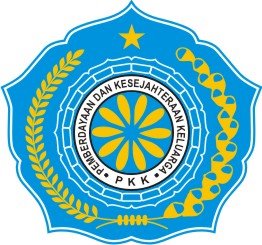          SAMBUTANKETUA TP. PKK KAB. KEBUMENPADA  ACARARAKON TP.PKK  KAB.KEBUMEN   	TAHUN 2021******SELASA ,  11 FEBRUARI 2021Assalamu'alaikum Wr.WbYth. Kepala Dinas di lingkungan Pemerintah Kabupaten Kebumen selaku anggota pembina TP.PKK Kab. KebumenYkh.Para Wakil Ketua TP.PKK Kabupaten Kebumen beserta segenap anggota TP.PKK Kabupaten KebumenYkh. Ketua TP PKK Kecamatan se-Kabupaten Kebumen beserta anggotaBapak/Ibu hadirin yang kami hormati dan yang berbahagia Puji dan syukur senantiasa kita panjatkan kehadirat Allah SWT, karena atas rahmat dan ridla-Nya, kita semua dapat hadir disini untuk bersama-sama mengikuti Rapat Konsultasi PKK Tingkat Kabupaten Kebumen Tahun 2021 dalam keadaan sehat walafiat tanpa halangan suatu apa.Shalawat dan salam senantiasa kita sanjungkan kepada Nabi Agung Muhammad SAW yang kita nantikan safa’atnya di Yaumul Qiyamah,  aamiin...aamiin...YRAMengawali sambutan ini, atas nama TP.PKK Kabupaten Kebumen kami mengucapkan terima kasih atas kehadiran segenap anggota anggota Pembina TP.PKK Kabupaten Kebumen dan Ketua TP PKK Kecamatan Se-Kabupaten Kebumen beserta anggota.Bapak/Ibu , hadirin yang kami hormati dan berbahagia,Gerakan PKK memiliki posisi strategis di dalam pembangunan nasional untuk mewujudkan masyarakat yang adil dan makmur berdasar Pancasila dan UUD 1945. Sebagai mitra pemerintah,  TP.PKK di semua tingkatan telah banyak berkiprah membantu pemerintah dalam  program pemberdayaan masyarakat untuk mewujudkan kesejahteraan dan memperkuat ketahanan dalam  keluarga melalui  10 Program Pokok PKK.Beberapa hambatan dan kendala yang dihadapi PKK saat ini antara lain adalah :Kapasitas sumber daya yang belum mampu melaksanakan pemberdayaan secara optimal,Minimnya sarana prasarana yang dimiliki, Kaderisasi yang masih lambat , Belum optimalnya keterlibatan PKK dalam proses pengambilan keputusan dalam pembangunan.   Adapun beberapa tantangan yang ada antara lain  sebagai berikut :Sopan santun dan pendidikan budi pekerti yang makin menurun di kalangan anak dan remajaPotensi sumber daya alam di desa yang belum dikelola dengan  optimal Angka kematian Ibu dan Anak yang masih relatif tinggi dan meningkatnya kasus penderita HIV/AIDs pada kalangan remaja dan ibu rumah tanggaPemanfaatan lahan pekarangan yang belum memadaiBapak/Ibu , hadirin yang kami hormati dan berbahagia,Mengingat betapa berat tantangan yang kita hadapi dan sejalan dengan program pemerintah serta program prioritas yang tercantum dalam hasil Rakernas VIII tahun 2015, kami  mengajak segenap jajaran TP .PKK disemua tingkatan untuk berperan aktif mengupayakan solusi  dengan menyusun program PKK yang berorientasi pada :Peningkatan kapasitas sumber daya kader dalam pengelolaan gerakan PKK agar lebih kreatif dan inovatif Penguatan pendidikan karakter dengan pola asuh anak dengan penuh cinta kasih dan sayangUsaha Peningkatan Pendapatan Keluarga  melalui usaha ekonomi produktif  dengan  UP2K PKKPeningkatan Gerakan Pola Konsumsi B2SA berbasis pangan lokal ,  dan  Pemanfaatan Lahan Kosong  dengan HATINYA PKKGerakan masyarakat untuk hidup bersih dan sehat dengan semboyan “CERDIK”Bapak /Ibu  hadirin yang kami hormati ,	Pada kesempatan yang baik ini perkenankan kami akan melaporkan kegiatan-kegiatan  yang sudah dilaksanakan TP.PKK Kabupaten Kebumen pada tahun 2020 sbb :Kegiatan/ Program Kerja  TP.PKK Kabupaten Kebumen  Pelantikan dan Sertijab Ketua Tim Penggerak PKK KecamatanPeningkatan Kompetensi Ketua TP PKK Desa hasil Pilkades tahun 2019.Rapat Koordinasi Kader TribinaJambore Kader KesehatanMelaksanakan sosialisasi pencegahan dan penanganan Covid -19 dengan berbagai bentuk.Pemantauan Kegiatan Hatinya PKK di desa.Kegiatan Kemitraan dengan Pembina TP.PKK Kab.   	Kegiatan Kemitraan dengan OPD yang terkait program PKK sudah  berjalan dengan baik. Adapun jenis kemitraan TP. PKK dengan OPD dalam bentuk fasilitasi kegiatan  meliputi bantuan dana/ sarana, sebagai nara sumber, sebagai peserta pelatihan, sebagai tim penilai  lomba, dan lain lain sesuai dengan tupoksi OPD terkait .Pada tahun 2020 kegiatan kemitraan antara lain ;1. Lomba Cipta Menu Beragam, Bergizi Seimbang dan Aman (B2SA) Tingkat Provinsi Jawa Tengah Tahun 2020 ,bermitra dengan Dinas Pertanian dan Pangan Kab.Kebumen. ( Juara II )2. Melaksanakan Rapid Test anti Body dan Antigen untuk kader PKK bermitra dengan Dinas Kesehatan Kab.Kebumen.		Secara umum kami berharap agar OPD selaku anggota pembina TP. PKK Kabupaten Kebumen selalu menjalin komunikasi dan koordinasi yang baik dengan memberikan informasi dan menggandeng kami  dalam  kegiatan yang terkait dengan PKK.Mengikuti dan menindaklanjuti kegiatan yang dilaksanakan oleh TP.PKK Provinsi Jawa Tengah dan mitranya, untuk tahun 2020 kegiatan yang dilaksanakan adalah :1. Mengikuti Lomba Cipta Menu B2SA Tingkat Provinsi Jawa Tengah2. Mengikuti kegiatan virtual yang diselenggarakan oleh TP PKK     Provinsi Jawa TengahBapak/Ibu , hadirin yang kami hormati dan berbahagia,	Semua program tahun 2020 alhamdulillah sudah terlaksana dengan baik, untuk itu kami atas nama TP. PKK Kabupaten mengucapkan banyak terima kasih dan penghargaan yang tinggi kepada:Bapak Bupati Kebumen selaku Ketua Pembina TP.PKK Kabupaten Kebumen dan segenap anggotanya  yang telah memberikan dukungan , bantuan dan fasilitasi kegiatan tersebut , dan kami berharap kerja sama selanjutnya akan lebih meningkat.Semua Kader PKK di semua tingkatan yang telah melaksanakan program PKK di daerah masing-masing dan koordinasi/kerja sama yang baik dalam melaksanakan semua kegiatan, besar harapan kami hasilnya akan bermanfaat bagi masyarakat.Semua pihak yang tidak dapat kami sebutkan satu persatu yang telah membantu kelancaran pelaksaan kegiatan PKK. Bapak/Ibu , hadirin yang kami hormati dan berbahagia,  Demikian beberapa hal yang dapat kami sampaikan, terima kasih atas perhatiannya dan mohon maaf atas segala kekurangannya.  Wassalamu ‘ alaikum Wr.Wb  		                                                     Plt Ketua TP.PKK Kab Kebumen                                                      ( Ny.Zuhroh Yazid Mahfudz )